                                                                                                                                                                                                        О Т К Р Ы Т О Е    А К Ц И О Н Е Р Н О Е     О Б Щ Е С Т В О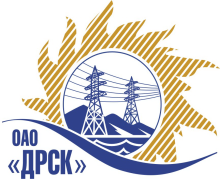 Протокол рассмотрения предложений и выбора победителягород  Благовещенск, ул. Шевченко, 28ПРЕДМЕТ ЗАКУПКИ:Открытый запрос предложений: Разработка проектов ПДВ для СП филиала АмЭС» Закупка проводится согласно ГКПЗ 2014г. раздела  10 «Прочие услуги»  № 1602  на основании указания ОАО «ДРСК» от  18.03.2014 г. № 63.Планируемая стоимость закупки в соответствии с ГКПЗ:    2 279 000,00  руб. без учета НДC.Форма голосования членов Закупочной комиссии: очно-заочнаяПРИСУТСТВОВАЛИ:	На заседании присутствовали 8 членов Закупочной комиссии 2 уровня. ВОПРОСЫ, ВЫНОСИМЫЕ НА РАССМОТРЕНИЕ ЗАКУПОЧНОЙ КОМИССИИ: 1. О признании предложений соответствующими условиям закупки2. О предварительной ранжировке предложений3. О проведении переторжки4.  Выбор победителяВОПРОС 1 «О признании предложений соответствующими условиям закупки»ОТМЕТИЛИ:Предложения ООО «Эко-Плюс»  г. Благовещенск, Филиал ФБУ «ЦЛАТИ по ДФО» - ЦЛАТИ по Амурской области  г. Благовещенск, ООО «ДНИЦ «Новые технологии» Благовещенск, ИП Кационова Л.П. г. Благовещенск  признаются удовлетворяющим по существу условиям закупки. Предлагается принять данные предложения к дальнейшему рассмотрению.ВОПРОС 2 «О предварительной ранжировки предложений»ОТМЕТИЛИ:В соответствии с требованиями и условиями, предусмотренными извещением о закупке и Закупочной документацией, предлагается предварительно ранжировать предложения следующим образом: ВОПРОС 3 «О проведении переторжки»ОТМЕТИЛИ:Учитывая результаты экспертизы предложений Участников закупки, а также что экономический эффект от закупки составил 30,33% Закупочная комиссия полагает не целесообразным проведение переторжки.ВОПРОС 4 «Выбор победителя»ОТМЕТИЛИ:На основании вышеприведенной ранжировке предложений предлагается признать Победителем Участника, занявшего первое место, а именно: ИП Кационова Л.П.  г. Благовещенск, предложение на общую сумму – 1 587 729,00  руб. без учета НДС (НДС не облагается). Условия финансирования: в 3 этапа. Срок выполнения работ: с момента заключения договора  - 30.11.2014 г. Срок действия оферты до 30.05.2014 г.РЕШИЛИ:Признать предложения ООО «Эко-Плюс»  г. Благовещенск, Филиал ФБУ «ЦЛАТИ по ДФО» - ЦЛАТИ по Амурской области  г. Благовещенск, ООО «ДНИЦ «Новые технологии» Благовещенск, ИП Кационова Л.П. г. Благовещенск    соответствующими условиям закупкиУтвердить предварительную ранжировку предложений:Процедуру переторжки не проводить.Признать Победителем ИП Кационова Л.П.  г. Благовещенск, предложение на общую сумму – 1 587 729,00  руб. без учета НДС (НДС не облагается). Условия финансирования: в 3 этапа. Срок выполнения работ: с момента заключения договора  - 30.11.2014 г. Срок действия оферты до 30.05.2014 г.ДАЛЬНЕВОСТОЧНАЯ РАСПРЕДЕЛИТЕЛЬНАЯ СЕТЕВАЯ КОМПАНИЯУл.Шевченко, 28,   г.Благовещенск,  675000,     РоссияТел: (4162) 397-359; Тел/факс (4162) 397-200, 397-436Телетайп    154147 «МАРС»;         E-mail: doc@drsk.ruОКПО 78900638,    ОГРН  1052800111308,   ИНН/КПП  2801108200/280150001№ 224/ПрУ-ВП«15» апреля 2014 годаместоНаименование претендента на участие в открытом запросе предложений и его адресПредмет и общая цена заявки на участие в открытом запросе предложений1 местоИП Кационова Л.П.(675000, г. Благовещенск ул. Забурхановская, 95)цена 1 587 729,00  руб. без учета НДС (НДС не облагается). Условия финансирования: в 3 этапаСрок выполнения работ: с момента заключения договора  - 30.11.2014 г. Срок действия оферты до 30.05.2014 г.2 местоООО «Эко-Плюс»(675000, г. Благовещенск ул. Калинина, 126)цена 1 611 327,00  руб. без учета НДС (НДС не облагается). Условия финансирования: в течение 30 дней после подписания акта оказанных услугСрок выполнения работ: с момента заключения договора  - 31.11.2014 г. Срок действия оферты до 01.10.2014 г.3 местоФилиал ФБУ «ЦЛАТИ по ДФО» - ЦЛАТИ по Амурской области(675000, г. Благовещенск ул. Ленина, 165Д)цена 1 615 497,36  руб. без учета НДС (1 906 286,88 руб. с учетом НДС). Условия финансирования: в течение 30 календарных дней следующих за месяцем, в котором выполнены работы после подписания акта приемки оказанных услуг. Срок выполнения работ: с момента заключения договора  - 30.11.2014 г. Срок действия оферты до 01.06.2014 г.4 местоООО «ДНИЦ «Новые технологии»(675000, г. Благовещенск ул. Политехническая, 159/1)цена 1 639 000,00  руб. без учета НДС . Условия финансирования: 30.11.2014 г. Срок выполнения работ: с 01.05.2014 г.  - 30.11.2014 г. Срок действия оферты до 30.11.2014 г.Ответственный секретарь Закупочной комиссии 2 уровня ОАО «ДРСК»: Моторина О.А. _______________________________Технический секретарь Закупочной комиссии 2 уровня ОАО «ДРСК»: Коврижкина Е.Ю.  _______________________________